Houston…nous avons un problème !Inscris les informations que tu as trouvées sur ta planète dans le tableau suivant et complète les informations au sujet de la planète Terre.Lors de ta mission, tu rencontres un extra-terrestre et il te demande des informations sur la planète Terre.   Que lui dirais-tu à propos notre planète?  (au moins 100 mots)____________________________________________________________________________________________________________________________________________________________________________________________________________________________________________________________________________________________________________________________________________________________________________________________________________________________________________________________________________________________________________________________________________________________________________________________________________________________________________________________________________________________________________________________________________________________________________________________________________________________________________________________________________________________________________________________________________________________________________________________________________________________________________________________________________________________________________________________________________________________________________________________________________________________________________________________________________________________________________________________________________________________________________________________________________________________________________________________________________________________________________________________________________________________________________________________________________________________________________________________________________________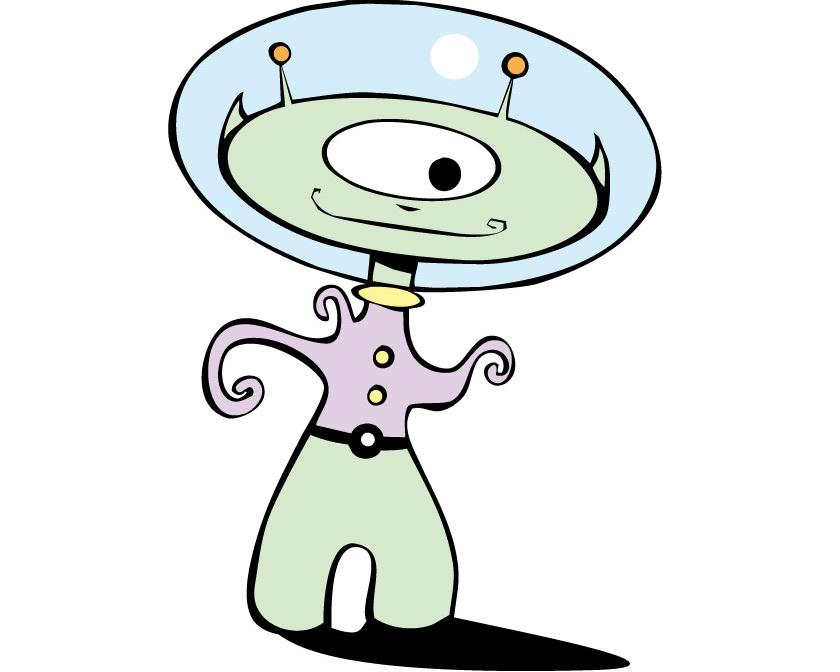 ____________________________________________________________________________________________________________________________________________________________________________________________________________________________________________________________________________________________________________________________________________________________________________________________________________________________________________________________________________________________________________________________________________________________CaractéristiquesPlanète : ____________TerreÉtatTailleDescription physique(composition)Distance de la TerreDistance du SoleilNombre de luneDurée de l’orbiteDurée de sa révolution